Buckminster Primary School – MFL        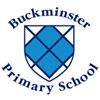 Year 3 and 4Year 5 and 6Listening National CurriculumPupils should be taught:Listen attentively to spoken language and show understanding by joining in and responding National CurriculumPupils should be taught:Listen attentively to spoken language and show understanding by joining in and responding Listening Understand some familiar spoken words and phrases – e.g. teacher’s instructions days of the week words in a song colours numbersbasic phrases concerning myself, my family and school Key Vocabulary:Understand the main points and then some of the detail from a short spoken passage made up of familiar language – e.g. short rhyme or song basic telephone message weather forecastsentences describing what people are wearing an announcementKey Vocabulary:SpeakingNational CurriculumPupils should be taught to:explore the patterns and sounds of language through songs and rhymes, and link the spelling, sound and meaning of wordsengage in conversation; ask and answer questions; express opinions and respond to those of others; seek clarification and helpspeak in sentences, using familiar vocabulary, phrases and basic language structuresdevelop accurate pronunciation and intonation so that others understand when they are reading aloud or using familiar words and phrasespresent ideas and information orally to a range of audiences National CurriculumPupils should be taught to:explore the patterns and sounds of language through songs and rhymes, and link the spelling, sound and meaning of wordsengage in conversation; ask and answer questions; express opinions and respond to those of others; seek clarification and helpspeak in sentences, using familiar vocabulary, phrases and basic language structuresdevelop accurate pronunciation and intonation so that others understand when they are reading aloud or using familiar words and phrasespresent ideas and information orally to a range of audiences SpeakingSay and/or repeat some words and short simple phrases – e.g. what the weather is like naming classroom objectsAnswer simple questions and give basic information – e.g. about the weather brothers and sisters petsKnow how to pronounce some single letter sounds. Imitate correct pronunciation with some success.Show an awareness of sound patterns. Be clearly understood.Ask and answer simple questions– e.g. taking part in an interview/survey about pets/favourite food talking to a friend about hobbies Talk about personal interests.Know how to pronounce some letter strings. Take part in a simple conversation. Express an opinion. Know how to pronounce a range of letter strings. Begin to understand how accents change letter sounds. Can substitute items of vocabulary to vary questions or statements. Pronunciation is becoming more accurate and intonation is being developed.ReadingNational CurriculumPupils should be taught to:Read carefully and show understanding of words, phrases and simple writingAppreciate stories, songs, poems and rhymes in the languageBroaden their vocabulary and develop their ability to understand new words that are introduced into familiar written material, including through using a dictionary National CurriculumPupils should be taught to:Read carefully and show understanding of words, phrases and simple writingAppreciate stories, songs, poems and rhymes in the languageBroaden their vocabulary and develop their ability to understand new words that are introduced into familiar written material, including through using a dictionary ReadingRecognise, read and then understand a few familiar words or phrases – e.g. from stories and rhymes labels on familiar objects the datesimple weather phrases basic descriptions of objectsUnderstands the main point(s) and then some of the detail from a short written text – e.g. simple messages on a postcard/in an emailMatch sound to print by reading aloud familiar words and phrases. Begin to read independently. Use a book or glossary to find out the meanings of new words.Use a bilingual dictionary to look up new words.Writing National CurriculumPupils should be taught to:Write phrases from memory, and adapt these to create new sentences, to express ideas clearlyDescribe people, places, things and actions orally and in writing National CurriculumPupils should be taught to:Write phrases from memory, and adapt these to create new sentences, to express ideas clearlyDescribe people, places, things and actions orally and in writing Writing Write or copy simple words and/or symbols correctly – e.g. personal information such as age numbers colours objects Select appropriate words to complete short phrases or sentencesWrite one or two short sentences with support e.g. a model or fill in the words on a simple form – e.g. shopping list holiday greetings by email/postcard Begin to spell some commonly used words correctly.Write a few short sentences with support using already learnt language – e.g. postcard simple note or message identity card Spell words that are readily understandable.Write a short text on a familiar topic, adapting language already learnt. Spell commonly used words correctly.GrammarNational CurriculumPupils should be taught to:understand basic grammar appropriate to the language being studied, including: feminine, masculine, and neuter forms and the conjugation of high-frequency verbs; key features and patterns of the language; how to apply these, for instance, to build sentences and how these differ from or are similar to EnglishNational CurriculumPupils should be taught to:understand basic grammar appropriate to the language being studied, including: feminine, masculine, and neuter forms and the conjugation of high-frequency verbs; key features and patterns of the language; how to apply these, for instance, to build sentences and how these differ from or are similar to EnglishGrammarBegin to appreciate the use of feminine and masculine forms.Begin to understand how to change high frequency verbs such as etre, avoirje suistu esil/elle estnous sommesvous êtesils/elles sontj'aitu asil/elle anous avonsvous avezils/elles ontGeneralIntercultural UnderstandingGeneralIntercultural UnderstandingUnderstand and respect that there are people and places in the world around me that are different to where I live and play.Identify similarities and differences in my culture to that of another.Understand that some people speak a different language to my own.Talk about celebrations in other cultures and know about aspects of daily life in other countries that are different to my own.MFL                                                                                                  AREA OF STUDYMFL                                                                                                  AREA OF STUDYMFL                                                                                                  AREA OF STUDYMFL                                                                                                  AREA OF STUDYMFL                                                                                                  AREA OF STUDYMFL                                                                                                  AREA OF STUDYMFL                                                                                                  AREA OF STUDYAutumn Cycle AAutumn Cycle BSpring Cycle ASpring Cycle BSummer Cycle ASummer Cycle BYear 3 and 4ListeningSpeaking ListeningSpeakingSpeakingReadingReading writingReading Writing/Grammar WritingGrammarYear 5 and 6ListeningSpeaking ListeningSpeakingSpeakingReadingReading writingReading Writing/Grammar WritingGrammar